     New Board Member Orientation Checklist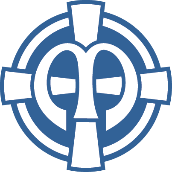 For use by new trustees/ directors and their board buddies to ensure effective and timely orientationName of new board member __________________________ Board Buddy ______________________TopicActivityDate CompletedIntroduction to Ministry NameMission of  Ministry nameTour of facilities Presentation by chief administrator,  key staff, video or other electronic media Written materialsWebsite  (add hyperlink)The School Sister of Notre Dame TraditionHighlights of Life of Mother Theresa & Mother CarolineSSND – Brief history & recent developments Charism / Educational Vision / SpiritWebsite SSND NA www.ssnd.orgAtlantic-Midwest Province website          www.amssnd.org FinancesPresentation / meeting with chief executive, chief financial officer or treasurerReview of recent financialsLearn how to read and understand financial statementHistory Read written materials; review websiteStrategic DirectionReview strategic plan / progress so farOrganizational Structure Your ministry as a ministry of Catholic ChurchTwo tier board / reserved powersReview of bylawsReview of organizational chartIntroduction to key staff membersRole of the BoardReview of written materialsReview of Board HandbookDiscussion with board chair or whole boardBoard Member ResponsibilitiesIndividual Board Member responsibilitiesSigned agreementConflict of interest policySigned conflict-of-interest disclosure formBoard OperationsReview of AM SSND Board GuidelinesMeeting with board chairAttend board meetings Accept committee or task force assignment